     №	767	                                                  от   23   августа  2023 годаО порядке осуществления органами местного самоуправления Советского муниципального района Республики Марий Эл, находящимися в их ведении структурными подразделениями и (или) муниципальными казенными учреждениями Советского муниципального района Республики Марий Эл, бюджетных полномочий главных администраторов доходов бюджета Советского муниципального района Республики Марий Эл и бюджетов городского и сельских поселений, входящих в состав Советского муниципального района Республики Марий ЭлВ соответствии со статьей 160.1 Бюджетного кодекса Российской Федерации администрация Советского муниципального района Республики Марий Эл постановляет:1. Утвердить Порядок осуществления органами местного самоуправления Советского муниципального района Республики Марий Эл, находящимися в их ведении структурными подразделениями и (или) муниципальными казенными учреждениями Советского муниципального района Республики Марий Эл бюджетных полномочий главных администраторов доходов бюджета Советского муниципального района Республики Марий Эл и бюджетов городского и сельских поселений, входящих в состав Советского муниципального района Республики Марий Эл (приложение № 1).2. Закрепить за органами местного самоуправления Советского муниципального района Республики Марий Эл источники доходов бюджетов городского и сельских поселений, входящих в состав Советского муниципального района Республики Марий Эл (приложение № 2).3. Признать утратившим силу постановление главы администрации Советского муниципального района от 22 декабря 2008 года № 762 «О порядке осуществления органами местного самоуправления Советского муниципального района и (или) находящимися в их ведении бюджетными учреждениями бюджетных полномочий главных администраторов доходов консолидированного бюджета муниципального образования «Советский муниципальный район» кроме пункта 3.4. Настоящее постановление вступает в силу со дня его подписания.5. Настоящее постановление разместить на странице администрации Советского муниципального района Республики Марий Эл официального интернет-портала Республики Марий Эл в информационно-телекоммуникационной сети «Интернет».6. Контроль за исполнением настоящего постановления возложить на руководителя финансового управления администрации Советского муниципального района Кропотову Е.С.            Глава администрации Советского муниципального района			                          А.А. ТрудиновПОРЯДОКосуществления органами местного самоуправления Советского муниципального района Республики Марий Эл, находящимися в их ведении структурными подразделениями и (или) муниципальными казенными учреждениями Советского муниципального района Республики Марий Эл бюджетных полномочий главных администраторов доходов бюджета Советского муниципального района Республики Марий Эл  и бюджетов городского и сельских поселений, входящих в состав Советского муниципального района Республики Марий Эл1. Органы местного самоуправления Советского муниципального района Республики Марий Эл, находящиеся в их ведении структурные подразделения и (или) муниципальные казенные учреждения Советского муниципального района Республики Марий Эл (далее - главные администраторы доходов бюджетов) в качестве главных администраторов доходов бюджета Советского муниципального района Республики Марий Эл  и бюджетов городского и сельских поселений, входящих в состав Советского муниципального района Республики Марий Эл (далее – бюджеты), осуществляют следующие бюджетные полномочия:а) формируют и утверждают перечень администраторов доходов соответствующих бюджетов, подведомственных главному администратору доходов бюджетов (далее - администраторы доходов бюджетов);б) формируют и представляют в финансовое управление администрации Советского муниципального района Республики Марий Эл:- прогноз поступления доходов бюджетов в сроки, установленные муниципальными правовыми актами по форме, согласованной с финансовым управлением администрации Советского муниципального района Республики Марий Эл (далее – финансовое управление);- аналитические материалы по исполнению бюджетов в части доходов соответствующих бюджетов в сроки и по форме, которые согласованы с финансовым управлением;- сведения, необходимые для составления среднесрочного финансового плана и (или) проектов бюджетов в части доходов;- сведения, необходимые для составления и ведения кассового плана исполнения бюджетов;в) формируют и представляют бюджетную отчетность главного
администратора доходов бюджетов по формам, установленным
Министерством финансов Российской Федерации, в сроки установленные финансовым управлением администрации Советского муниципального района;г) представляют для включения в перечень источников доходов бюджетов и реестр источников доходов бюджетов сведения о закрепленных за ним источниках доходов;д) утверждают методику прогнозирования поступлений доходов в бюджеты, включающую все доходы, в отношении которых они осуществляют полномочия главных администраторов доходов бюджетов в соответствии с общими требованиями к такой методике, установленными Правительством Российской Федерации;в 2-месячный срок после внесения изменений в методику прогнозирования поступлений доходов в бюджеты или в 2-месячный срок после вступления в силу изменений в муниципальные нормативные правовые акты представительного органа Советского муниципального района Республики Марий Эл, а также в муниципальные нормативные правовые акты представительных органов поселений, входящих в состав Советского муниципального района Республики Марий Эл, в части формирования и прогнозирования доходов бюджетов по согласованию с Финансовым управлением принимают муниципальные нормативные правовые акты о внесении изменений в методику прогнозирования поступлений доходов в бюджеты, администрируемых главными администраторами доходов бюджетов;е) исполняют в случаях, установленных законодательством Российской Федерации, полномочия администратора доходов бюджетов в соответствии с принятыми правовыми актами об осуществлении полномочий администратора доходов бюджетов;           ж) принимают правовые акты о наделении подведомственных администраторов доходов бюджетов полномочиями администраторов доходов бюджетов и доводят их до соответствующих администраторов доходов бюджетов не позднее 5 рабочих дней после дня их принятия;   з) вносят соответствующие изменения в правовые акты, указанные в подпункте "ж" настоящего пункта, в двухмесячный срок после вступления в силу изменений в бюджетное законодательство Российской Федерации и иные нормативные правовые акты, регулирующие бюджетные правоотношения;   и) формируют в электронной форме в перечне источников доходов Российской Федерации в государственной интегрированной информационной системе управления общественными финансами "Электронный бюджет" в порядке, установленном Министерством финансов Российской Федерации, сведения об источниках доходов бюджетов, в отношении которых они осуществляют бюджетные полномочия администратора доходов бюджетов в соответствии с правовыми актами, указанными в подпункте "ж" настоящего пункта;к) формируют в электронной форме в перечне источников доходов Российской Федерации в государственной интегрированной информационной системе управления общественными финансами "Электронный бюджет" в порядке, установленном Министерством финансов Российской Федерации, информацию о закреплении полномочий главных администраторов (администраторов) доходов бюджетов за подведомственными администраторами доходов бюджетов; л) организуют осуществление контроля за исполнением подведомственными им администраторами доходов бюджетов;   м) осуществляют иные бюджетные полномочия, установленные Бюджетным кодексом Российской Федерации и принимаемыми в соответствии с ним нормативными правовыми актами, регулирующими бюджетные правоотношения.   2. Правовые акты, указанные в подпункте "ж" пункта 1 настоящего Порядка, должны содержать следующие положения:а) наделение администраторов доходов бюджетов в отношении закрепленных за ними источников доходов бюджетов следующими бюджетными полномочиями:- начисление, учет и контроль за правильностью исчисления, полнотой и своевременностью осуществления платежей в бюджеты, пеней и штрафов по ним;- взыскание задолженности по платежам в бюджеты, пеней и штрафов;- принятие решений о возврате излишне уплаченных (взысканных) платежей в бюджеты, пеней и штрафов, а также процентов за несвоевременное осуществление такого возврата и процентов, начисленных на излишне взысканные суммы, и представление в Управление Федерального казначейства по Республике Марий Эл поручений (сообщений) для осуществления возврата в порядке, установленном Министерством финансов Российской Федерации;-принятие решения о зачете (уточнении) платежей в бюджеты и представление уведомления в Управление Федерального казначейства по Республике Марий Эл;-в случае и порядке, установленных главным администратором доходов бюджета, формирование и представление главному администратору доходов бюджета сведений и бюджетной отчетности, необходимых для осуществления полномочий соответствующего главного администратора доходов бюджета;- представление информации, необходимой для уплаты денежных средств физическими и юридическими лицами за муниципальные услуги, а также иных платежей, являющихся источниками формирования доходов бюджетов бюджетной системы Российской Федерации, в Государственную информационную систему о государственных и муниципальных платежах в соответствии с порядком, установленным Федеральным законом от 27 июля 2010 г. № 210-ФЗ «Об организации предоставления государственных и муниципальных услуг»;- принятие решения о признании безнадежной к взысканию задолженности по платежам в бюджет;- осуществление иных бюджетных полномочий, установленных Бюджетным кодексом Российской Федерации и принимаемыми в соответствии с ним нормативными правовыми актами, регулирующими бюджетные правоотношения;б) определение порядка заполнения (составления) и отражения в бюджетном учете первичных документов по администрируемым доходам бюджетов или указание нормативных правовых актов Российской Федерации, Республики Марий Эл, регулирующих данные вопросы; в) определение порядка и сроков сверки данных бюджетного учета администрируемых доходов бюджетов с нормативными правовыми актами Российской Федерации и Республики Марий Эл;г) определение порядка действия администраторов доходов бюджетов при уточнении невыясненных поступлений в соответствии с нормативными правовыми актами Российской Федерации, в том числе нормативными правовыми актами Министерства финансов Российской Федерации;д) определение порядка действий администраторов доходов бюджетов при принудительном взыскании администраторами доходов бюджетов с плательщика платежей в бюджет, пеней и штрафов по ним через судебные органы или через органы принудительного исполнения Российской Федерации в случаях, предусмотренных законодательством Российской Федерации (в том числе определение перечня необходимой для заполнения платежного документа информации, которую необходимо довести до  федерального суда (мирового судьи) и (или) судебного пристава-исполнителя в соответствии с нормативными правовыми актами Российской Федерации, в том числе нормативными правовыми актами Министерства финансов Российской Федерации и органов местного самоуправления Советского муниципального района Республики Марий Эл);е) установление порядка обмена информацией между структурными подразделениями администратора доходов бюджетов (в том числе обеспечение обмена информацией о принятых администратором доходов бюджетов финансовых обязательствах и решениях об уточнении (о возврате) платежей в бюджеты по формам, предусмотренным в правовом акте по администрированию доходов бюджетов);ж) определение порядка, форм и сроков представления администратором доходов бюджетов главному администратору доходов бюджетов сведений и бюджетной отчетности, необходимых для осуществления полномочий главного администратора доходов бюджетов;з) определение порядка и сроков представления бюджетной отчетности в финансовое управление;и) определение порядка возврата денежных средств физическим и юридическим лицам в случаях осуществления ими платежей, являющихся источниками формирования доходов бюджетов в соответствии с порядками, установленными федеральными законами, и (или) общими требованиями, установленными Министерством финансов Российской Федерации;к) определение срока уточнения платежей в бюджеты в случае изменения кодов классификации доходов бюджетов бюджетной системы Российской Федерации;   л) определение порядка действий администраторов доходов бюджетов по взысканию дебиторской задолженности по платежам в бюджеты, пеням и штрафам по ним в досудебном порядке (с момента истечения срока уплаты соответствующего платежа в бюджеты (пеней, штрафов) до начала работы по их принудительному взысканию);   м) требование об установлении администраторами доходов бюджетов регламента реализации полномочий по взысканию дебиторской задолженности по платежам в бюджеты, пеням и штрафам по ним, разработанного в соответствии с общими требованиями, установленными Министерством финансов Российской Федерации;            н) иные положения, необходимые для реализации полномочий администратора доходов бюджетов. 3. Администраторы доходов бюджетов в двухнедельный срок после доведения до них главным администратором доходов бюджетов, в ведении которого они находятся, порядка осуществления полномочий администратора доходов бюджетов заключают с Управлением Федерального казначейства по Республике Марий Эл соглашение об информационном взаимодействии.4. В случае изменения состава и (или) функций главных администраторов доходов бюджетов главный администратор доходов бюджетов, который наделен полномочиями по их взиманию, доводит эту информацию до финансового управления;5. Администрирование доходов бюджетов от сумм возмещения ущерба, причиненного муниципальному имуществу, осуществляется органом местного самоуправления Советского муниципального района Республики Марий Эл, осуществляющим управление имуществом, находящимся в муниципальной собственности Советского муниципального района Республики Марий Эл, которому нанесен ущерб;6. Администрирование доходов бюджетов от сумм возмещения вреда, причиненного окружающей среде, осуществляется органами местного самоуправления Советского муниципального района Республики Марий Эл, осуществляющими полномочия в области охраны окружающей среды.__________________Приложение № 2к постановлению администрацииСоветского муниципального района Республики Марий Элот 23  августа  2023 г. № 767ПЕРЕЧЕНЬисточников доходов бюджетов городского и сельских поселений, входящих в состав Советского муниципального района Республики Марий Эл, закрепляемых за органами местного самоуправления Советского муниципального района Республики Марий ЭлI. Источники доходов бюджетов городского и сельских поселений, входящих в состав  Советского муниципального района Республики Марий Эл, администрирование которых осуществляется органами местного самоуправления Советского муниципального района Республики Марий Эл1. Источники доходов, закрепляемые за администрацией Советского муниципального района Республики Марий Эл:           доходы, получаемые в виде арендной платы за земельные участки, государственная собственность на которые не разграничена и которые расположены в границах городских поселений, а также средства от продажи права на заключение договоров аренды указанных земельных участков;           доходы, получаемые в виде арендной платы, а также средства от продажи права на заключение договоров аренды за земли, находящиеся в собственности сельских поселений (за исключением земельных участков муниципальных бюджетных и автономных учреждений);          доходы, получаемые в виде арендной платы, а также средства от продажи права на заключение договоров аренды за земли, находящиеся в собственности городских поселений (за исключением земельных участков муниципальных бюджетных и автономных учреждений);          доходы от сдачи в аренду имущества, составляющего казну сельских поселений (за исключением земельных участков);         доходы от сдачи в аренду имущества, составляющего казну городских поселений (за исключением земельных участков);          доходы от продажи земельных участков, государственная собственность на которые не разграничена и которые расположены в границах городских поселений;доходы от продажи земельных участков, находящихся в собственности сельских поселений (за исключением земельных участков муниципальных бюджетных и автономных учреждений);           доходы от продажи земельных участков, находящихся в собственности городских поселений (за исключением земельных участков муниципальных бюджетных и автономных учреждений);доходы от реализации имущества, находящегося в оперативном управлении учреждений, находящихся в ведении органов управления сельских поселений (за исключением имущества муниципальных бюджетных и автономных учреждений), в части реализации основных средств по указанному имуществу;           доходы от реализации имущества, находящегося в оперативном управлении учреждений, находящихся в ведении органов управления городских поселений (за исключением имущества муниципальных бюджетных и автономных учреждений), в части реализации основных средств по указанному имуществу;доходы от реализации имущества, находящегося в оперативном управлении учреждений, находящихся в ведении органов управления сельских поселений (за исключением имущества муниципальных бюджетных и автономных учреждений), в части реализации материальных запасов по указанному имуществу;доходы от реализации имущества, находящегося в оперативном управлении учреждений, находящихся в ведении органов управления городских поселений (за исключением имущества муниципальных бюджетных и автономных учреждений), в части реализации материальных запасов по указанному имуществу.II. Источники доходов бюджетов городского и сельских поселений, входящих в состав Советского муниципального района Республики Марий Эл, администрирование которых осуществляется органами местного самоуправления Советского муниципального района Республики Марий Эл в пределах их компетенции:          невыясненные поступления, зачисляемые в бюджеты городских поселений;          прочие неналоговые доходы бюджетов городских поселений;          перечисления из бюджетов городских поселений (в бюджеты городских поселений) для осуществления возврата (зачета) излишне уплаченных или излишне взысканных сумм налогов, сборов и иных платежей, а также сумм процентов за несвоевременное осуществление такого возврата и процентов, начисленных на излишне взысканные суммы;           перечисления из бюджетов городских поселений (в бюджеты городских поселений) для осуществления взыскания;           невыясненные поступления, зачисляемые в бюджеты сельских поселений;          прочие неналоговые доходы бюджетов сельских поселений;          перечисления из бюджетов сельских поселений (в бюджеты поселений) для      осуществления возврата (зачета) излишне уплаченных или излишне взысканных сумм налогов, сборов и иных платежей, а также сумм процентов за несвоевременное осуществление такого возврата и процентов, начисленных на излишне взысканные суммы;          перечисления из бюджетов сельских поселений (в бюджеты сельских поселений) для осуществления взыскания.__________________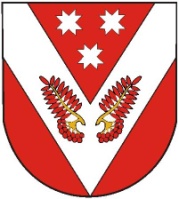 СОВЕТСКИЙМУНИЦИПАЛЬНЫЙ РАЙОНЫН АДМИНИСТРАЦИЙЖЕСОВЕТСКИЙМУНИЦИПАЛЬНЫЙ РАЙОНЫН АДМИНИСТРАЦИЙЖЕСОВЕТСКИЙМУНИЦИПАЛЬНЫЙ РАЙОНЫН АДМИНИСТРАЦИЙЖЕАДМИНИСТРАЦИЯСОВЕТСКОГО МУНИЦИПАЛЬНОГО РАЙОНААДМИНИСТРАЦИЯСОВЕТСКОГО МУНИЦИПАЛЬНОГО РАЙОНААДМИНИСТРАЦИЯСОВЕТСКОГО МУНИЦИПАЛЬНОГО РАЙОНАПУНЧАЛПУНЧАЛ                  ПОСТАНОВЛЕНИЕ                  ПОСТАНОВЛЕНИЕ                  ПОСТАНОВЛЕНИЕПриложение № 1 к постановлению администрации Советского муниципального района Республики Марий Элот 23 августа   2023 г. № 767